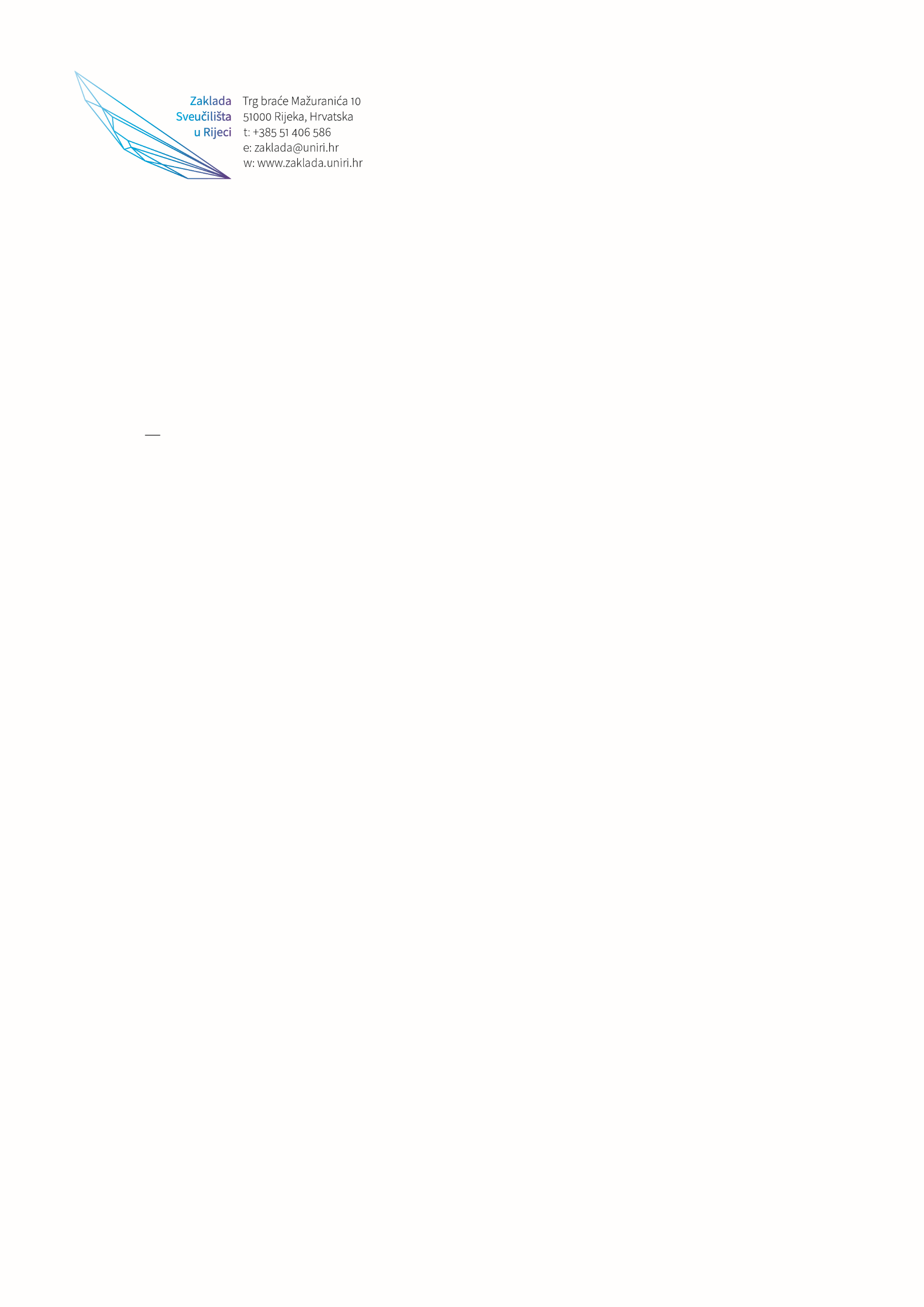 Klasa: 003-01/18-01/10Ur. broj: 2170-57-06-18-1Rijeka, 22. studenog 2018.Zapisnik 79. sjednice Upravnog odbora Zaklade održane 22. studenog 2018.Sjednica je započela u 9.00 sati u uredu Zaklade. Materijale za sjednicu dobili su svi članovi Upravnog odbora Zaklade,  a sjednici su prisustvovali:- prof. dr. sc. Damir Zec, predsjednik Upravnog odbora- mr. sc. Edita Stilin- Sanda Sušanj, prof.- prof. emeritus Bruno Grbac- Boris Popović, MBA, dipl. ing. Predložen je sljedeći  D n e v n i   r e d1. Usvajanje dnevnog reda 79. sjednice2. Usvajanje Zapisnika 78. sjednice Upravnog odbora 3. Razrješenje člana Upravnog odbora (prof. dr. sc. Ivan Vanja Frančišković) i imenovanje novog člana (prof. emeritus Bruno Grbac)  - odluka Senata 20.11.4. Rezultati evaluacije i prijedlog odluke za dodjelu Nagrade Zaklade za kalendarsku godinu 2017. (izvjestiteljica Iva Rinčić)5. Natječaj za organizaciju skupova i sudjelovanje na skupovima 6. Razno6.1. Odnosi s osnivačima 6.2. Stručna baza Ekonomskog fakulteta + stručna prakse 6.3. Izrada monografije u povodu 15 godine Zaklade (15 priča za 15 godina Zaklade)6.4. Trenutne aktivnost: Realizator, publikacija Nevidljive sile, SIZIF, termin dodjele Nagrade, aukcija 2018.)6.5. Ostalo (Zakon o zakladama, edukacija Akademija poslovnih vještina; izrada plana 2019.)1. Dnevni red jednoglasno je prihvaćen.2. Zapisnik 78. sjednice jednoglasno je prihvaćen.3. Upravni odbor Zaklade Sveučilišta u Rijeci suglasan je s odlukama Senata Sveučilišta u Rijeci od 20. studenog 2018. o razrješenju dužnosti člana Upravnog odbora prof. dr. sc. Ivan Vanja Frančišković te  imenovanju prof. emeritus Bruno Grbac kao novog člana Upravnog odbora Zaklade Sveučilišta u Rijeci.4. Ravnateljica predstavlja rezultate evaluacije i prijedlog odluke za dodjelu Nagrade Zaklade za kalendarsku godinu 2017. Prijedlog Odluke o dobitnicima Nagrade Zaklade Sveučilišta u Rijeci za 2017. godinu jednoglasno je usvojen uz napomenu članova UO za potrebom reforme natječaja.  Prijedlozi za promjene u natječaju su: dodjeljivati Nagradu u kategoriji Mladi znanstvenik isključivo znanstvenicima do 35 godina, dodati prof. emerituse u potencijalne predlagače, povećanje poticaja mladim znanstvenicima u obliku prava na novčani iznos, transfer znanja - nagrađivanje primjena znanstvenih istraživanja u praksi u gospodarstvu i/ili lokalnoj zajednici. Prijedlog je otvaranje nove kategorije za dodjelu Nagrade Zaklade za one koji su dali najviše doprinosa gospodarstvu, a prijaviti se mogu sa svih područja. Zaključeno je da će ravnateljica Rinčić napraviti skicu prijedloga te da će se o njoj razgovarati na sljedećoj sjednici. 5. Upravni odbor jednoglasno je odobrio otvaranje natječaja za sufinanciranje organizacije skupova i sufinanciranje sudjelovanja na skupovima. Natječaj će se otvoriti u studenom 2018. godine.6. Razno6.1. Odnosi s osnivačima – PGŽ-u se mora dostaviti izvješće o radu do 31. prosinca 2018, izvješće Gradu Rijeci još nije dostavljeno, a sredstva Sveučilišta još moraju biti uplaćena.6.2.  Zaklada će ući u stručnu bazu Ekonomskog fakultetastručne prakse 6.3. Izrada monografije u povodu 15 godina Zaklade (15 priča za 15 godina Zaklade) – zasada je skupljeno 12.500,00 kuna od Jadrolinije, te nekoliko općina i gradova.6.4. Trenutne aktivnost: Realizator 2018. – predana su poslovna rješenja , publikacija Nevidljive sile, SIZIF, termin dodjele Nagrade – 20. prosinca 2018., aukcija 2018. – 6. prosinca 2018.)6.5. Ostalo (Zakon o zakladama, edukacija Akademija poslovnih vještina – odobreni su putni troškovi za ravnateljicu; izrada plana 2019. – sastanak Upravnog odbora u prosincu)Sjednica je zaključena u 10.18 sati.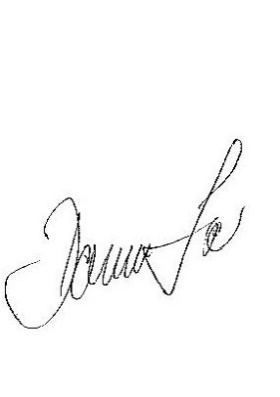 Predsjednik UO-a: ___________________  prof. dr. sc. Damir Zec                                                                                                                                                                                                                                                  Zapisnik sastavila:    Matea Potočnjak